Решение № 2 от 26 января 2016 г. О заслушивании информации руководителя Государственного бюджетного учреждения города Москвы Территориального центра социального обслуживания «Ховрино» о работе учреждения в 2015 году.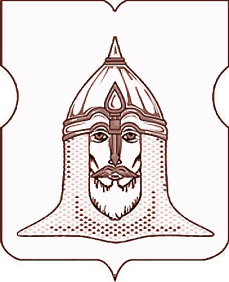 СОВЕТ ДЕПУТАТОВМУНИЦИПАЛЬНОГО ОКРУГА ГОЛОВИНСКИЙРЕШЕНИЕ26.01.2016 года № 2О заслушивании информации руководителя Государственного бюджетного учреждения города Москвы Территориального центра социального обслуживания «Ховрино» о работе учреждения в 2015 годуСогласно пункту 6 части 1 статьи 1 Закона города Москвы от 11 июля 2012 года № 39 «О наделении органов местного самоуправления муниципальных округов в городе Москве отдельными полномочиями города Москвы», Постановлению Правительства Москвы от 10 сентября 2012 года № 474-ПП «О порядке ежегодного заслушивания советом депутатов муниципального округа отчета главы управы района и информации руководителей городских организаций», в соответствии с решением муниципального Собрания внутригородского муниципального образования Головинское в городе Москве от 30 октября 2012 года № 85 «Об утверждении Регламента реализации полномочий по заслушиванию отчета главы управы Головинского района города Москвы и информации руководителей городских организаций», заслушав и рассмотрев информацию Директора Государственного бюджетного учреждения города Москвы Территориального центра социального обслуживания «Ховрино» Денисовой Н.А.Советом депутатов принято решение:1.     Информацию о работе Государственного бюджетного учреждения города Москвы Территориального центра социального обслуживания «Ховрино» (далее – ГБУ ТЦСО «Ховрино») в 2015 году принять к сведению.2.      Рекомендовать ГБУ ТЦСО «Ховрино»:2.1.           Более тесно взаимодействовать с администрацией муниципального округа Головинский (далее – администрация) в части проведения культурно-массовых мероприятий на территории муниципального округа Головинский;2.2.           Предоставить в администрацию информацию об условиях и порядке оказания ГБУ ТЦСО «Ховрино» услуг населению, в том числе юридических с целью дальнейшего размещения сведений на официальном сайте органов местного самоуправления муниципального округа Головинский www.nashe-golovino.ru и в газете «Наше Головино».3.      Администрации:3.1.  Освещать на официальном сайте органов местного самоуправления Головинский www.nashe-golovino.ru и в газете муниципального округа Головинский «Наше Головино» информацию о предоставляемых ГБУ ТЦСО «Ховрино» услугах, в том числе указанную в подпункте 2.2 настоящего решения;3.2. Настоящее решение направить:¾   в Департамент социальной защиты населения города Москвы;¾   Директору ГБУ ТЦСО «Ховрино»;¾   в Департамент территориальных органов исполнительной власти города Москвы;3.3. Опубликовать настоящее решение в бюллетене «Московский муниципальный вестник» и разместить на официальном сайте органов местного самоуправления муниципального округа Головинский www.nashe-golovino.ru.4.      Настоящее решение вступает в силу со дня его принятия.5.      Контроль исполнения настоящего решения возложить на главу муниципального округа Головинский Архипцову Н.В. и председателя комиссии по взаимодействию с общественностью и общественными организациями – депутата Венкову М.А.Глава муниципального округа Головинский                                             Н.В. Архипцова